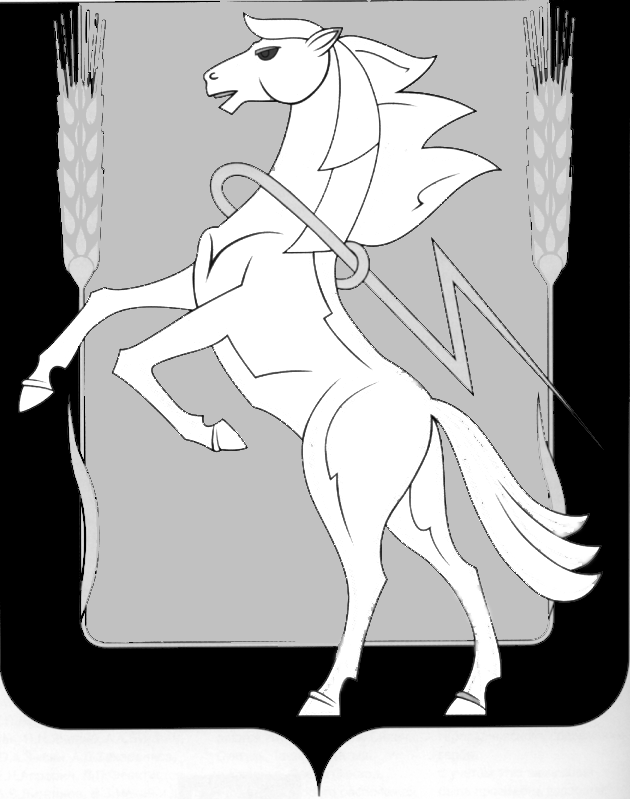 СОБРАНИЕ ДЕПУТАТОВ СОСНОВСКОГО МУНИЦИПАЛЬНОГО РАЙОНАшестого созываРЕШЕНИЕ от «18» августа 2021 года № 160 Об отмене  решений  Совета депутатов Рощинского      сельского      поселенияСосновского    муниципального района от 28 марта 2013 года № 196, от 19 июня 2014 года № 237В соответствии со ст. 48 Федерального закона от 06.10.2003 года №131-ФЗ «Об общих принципах организации местного самоуправления в Российской Федерации», Собрание депутатов Сосновского муниципального района шестого созыва, Р Е Ш А Е Т:Решения Совета депутатов Рощинского сельского поселения Сосновского муниципального района от 28.03.2013г. № 196 «Об утверждении генерального плана Рощинского сельского поселения Сосновского муниципального района Челябинской области», от 19.06.2014г. № 237 «Об исправлении технических ошибок, допущенных при оформлении решения Совета депутатов Рощинского сельского поселения от 28.03.2013г. № 196» отменить.Направить настоящее Решение Главе Сосновского муниципального района для подписания и опубликования.Опубликовать настоящее Решение в информационном бюллетене  «Сосновская Нива» и разместить на официальном сайте органов местного самоуправления Сосновского муниципального района www.chelsosna.ru в сети «Интернет». Настоящее Решение вступает в силу с момента его опубликования.Глава  Сосновского                                              Председатель Собраниямуниципального района                                      депутатов Сосновского                                                                                муниципального района  ___________Е.Г.Ваганов                                      __________Г.М. Шихалева